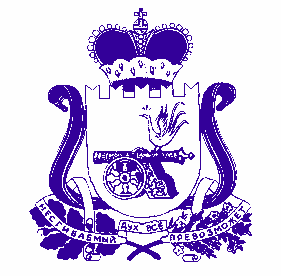 СОВЕТ ДЕПУТАТОВ ДУХОВЩИНСКОГОГОРОДСКОГО ПОСЕЛЕНИЯ ДУХОВЩИНСКОГО РАЙОНАСМОЛЕНСКОЙ ОБЛАСТИРЕШЕНИЕот 10 июня 2022 года № 8Об исполнении бюджета муниципального образования Духовщинского городского поселения Духовщинского района Смоленской  области за первый квартал 2022 годаВ соответствии со статьей 21 Устава Духовщинского городского поселения Духовщинского района Смоленской области, Положением о бюджетном процессе в муниципальном образовании Духовщинское городское поселение Духовщинского района Смоленской области, рассмотрев отчет об исполнении бюджета муниципального образования Духовщинского городского поселения  Духовщинского района Смоленской области за первый квартал 2022 года, заключение Контрольно-ревизионной комиссии муниципального образования «Духовщинский район» Смоленской области 20.05.2022 № 02-03/2-з, заслушав  решение постоянной  комиссии по бюджету, финансовой и налоговой политике, по вопросам муниципального имущества, Совет депутатов Духовщинского городского поселения Духовщинского района Смоленской области РЕШИЛ:1. Отчет об исполнении бюджета муниципального образования Духовщинского городского поселения  Духовщинского района Смоленской области за первый квартал 2022 года принять к сведению.2.   Направить настоящее решение на опубликование в газете «Панорама Духовщины».Глава муниципального образованияДуховщинского городского поселенияДуховщинского района Смоленской области			      С.В. ШевченкоОТЧЕТоб исполнении бюджета муниципального образования Духовщинского городского поселенияДуховщинского района Смоленской области за первый квартал 2022 годаДоходы бюджета (рублей)Расходы бюджета (рублей)Источники финансирования дефицита бюджета (рублей)ПОЯСНИТЕЛЬНАЯ ЗАПИСКАк отчету об исполнении бюджета муниципального образования Духовщинского городского поселения Духовщинского района Смоленской области за первый квартал 2022 годаДОХОДЫИсполнение бюджета Духовщинского городского поселения Духовщинского района Смоленской области за I квартал 2022 года в доходной части составило 15,4%, или в сумме 2 183,6 тыс. рублей, при годовых назначениях 2022 года 14 143,0 тыс. рублей.По налоговым и неналоговым доходам исполнение составило 14,4%, или 1 190,6 тыс. рублей, при годовых назначениях 2022 года 8 293,2 тыс. рублей.Налоговые доходы: исполнение составило 14,2%, или 1 096,1 тыс. рублей, при годовых назначениях 2022 года 7 702,2 тыс. рублей.В том числе по налогам:Акцизы по подакцизным товарам (продукции), производимым на территории РФ – поступление составило 25,8%, или 245,9 тыс. рублей, при годовых назначениях 953,5 тыс. рублей;Налог на доходы физических лиц - поступление составило 16,3%, или 724,9 тыс. рублей, при годовых назначениях 4 439,3 тыс. рублей.Налог на совокупный доход:- единый сельскохозяйственный налог - поступление составило 0,0007%, или 0,00046 тыс. рублей, при годовых назначениях 63,7 тыс. рублей.Налог на имущество:- налог на имущество физических лиц - поступление составило -48,0%, 
или - 247,5 тыс. рублей, при годовых назначениях 515,0 тыс. рублей;- земельный налог с организаций - поступление составило 28,4%, или 341,1 тыс. рублей, при годовых назначениях 1 200,2 тыс. рублей;- земельный налог с физических лиц - поступление составило 6,0%, или 31,7 тыс. рублей, при годовых назначениях 530,5 тыс. рублей.Неналоговые доходы: поступление составило 16,0%, или 94,5 тыс. рублей, при годовых назначениях 2022 года 591,0 тыс. рублей.В том числе по видам:Арендная плата за земельные участки – поступление составило 15,8%, или 86,8 тыс. рублей, при годовых назначениях 550,0 тыс. рублей.Доходы от продажи земельных участков – поступление составило 18,8%, или 7,7 тыс. рублей, при годовых назначениях 41,0 тыс. рублей.Безвозмездные поступления от других бюджетов: исполнение составило 17,0%, или 993,0 тыс. рублей, при годовых назначениях 2022 года 5 849,8 тыс. рублей, в том числе:- субвенции бюджетам городских поселений на осуществление первичного воинского учета на территориях, где отсутствуют военные комиссариаты - исполнение составило 10,9%, или 31,4 тыс. рублей, при годовых назначениях 2022 года 288,3 тыс. рублей;- дотации бюджетам городских поселений на выравнивание бюджетной обеспеченности из бюджетов муниципальных районов - поступление составило 17,3%, или 961,6 тыс. рублей, при годовых назначениях 2022 года 5 561,5 тыс. рублей.РАСХОДЫРасходная часть бюджета Духовщинского городского поселения Духовщинского района Смоленской области за первые I квартал 2022 года фактически исполнена на 3,2%, что составляет 2 509,8 тыс. рублей, при годовом плане 78 379,2 тыс. рублей.По разделам бюджетной классификации:«Общегосударственные вопросы»: произведено расходов на сумму 78,4 тыс. рублей, что составляет 12,0% к годовым назначениям 652,3 тыс. рублей, из них:- «Расходы на обеспечение функций органов местного самоуправления Духовщинского городского поселения Духовщинского района Смоленской области» - произведено расходов на сумму 57,4 тыс. рублей, что составляет 11,2% к годовым назначениям 510,6 тыс. рублей;- «Обеспечение расходов на реализацию мероприятий в области других общегосударственных вопросов» - произведено расходов в сумме 21,0 тыс. рублей, что составляет 14,8% к годовым назначениям 141,7 тыс. рублей, из них:- «Расходы на уплату членских взносов в Ассоциацию МО Смоленской области» - запланировано 20,6 тыс. рублей, исполнение составило 0%;- «Расходы на услуги связи - интернет (видеонаблюдение)» - запланировано 99,0 тыс. рублей, исполнение составило 21,2%, или 21,0 тыс. рублей;- «Расходы на приобретение информационных баннеров, табличек - запланировано 22,1 тыс. рублей, исполнение составило 0%.«Обеспечение деятельности финансовых, налоговых и таможенных органов и органов финансового (финансово-бюджетного) надзора»: -запланировано в сумме 23,9 тыс. рублей, исполнение составило 0,0%, из них:- «Расходы по передаче полномочий контрольно-ревизионной комиссии в муниципальный район из бюджета Духовщинского городского поселения» - запланировано расходов на сумму 23,9 тыс. рублей.Национальная оборона – мобилизационная и вневойсковая подготовка: запланировано 288,3 тыс. рублей, исполнение составило 10,9%, или 31,3 тыс. рублей, из них:- «Расходы на осуществление первичного воинского учета на территории Духовщинского городского поселения» - произведено расходов в сумме 31,3 тыс. рублей, что составляет 10,9% к годовым назначениям.«Национальная экономика – дорожное хозяйство (дорожные фонды)»: запланировано 21 478,5 тыс. рублей, исполнение составило 0%, из них:- «Расходы на ремонт автомобильных дорог за счет средств муниципального дорожного фонда» - запланировано расходов в сумме 953,5 тыс. рублей, исполнение составило 0%;- «Расходы на ремонт автомобильных дорог общего пользования местного значения за счет средств дорожного фонда федерального бюджета» - запланировано расходов в сумме 19 980,0 тыс. рублей, исполнение составило 0%;- «Расходы на выполнение работ по устройству перильных ограждений (по ул. Смоленская около школы-интерната, мост по ул. Луначарского около магазина "Дикси")» - запланировано 400,0 тыс. рублей, исполнение составило 0%;- «Расходы по приобретению дорожных знаков, дорожных барьеров, искусственных дорожных неровностей» - запланировано 100,0 тыс. рублей, исполнение составило 0%;- «Расходы на выполнение работ по установке дорожных знаков» - запланировано 35,0 тыс. рублей, исполнение составило 0%;- «Расходы на ремонт автомобильных дорог общего пользования местного значения на территории Духовщинского городского поселения (софинансирование местного бюджета)» - запланировано 10,0 тыс. рублей.«Другие вопросы в области национальной экономики» - фактическое исполнение составляет 29,0 тыс. рублей, или 11,6%, при годовом назначении 250,0 тыс. рублей, из них:- «Расходы на выполнение кадастровых и картографических работ 
по зонированию территории Духовщинского городского поселения» – 29,0 тыс. рублей, исполнение составило 11,6%.«Жилищно-коммунальное хозяйство»: фактическое исполнение составляет 2 359,5 тыс. рублей, или 4,2%, при годовом назначении 55 607,8 тыс. рублей, из них:- «Жилищное хозяйство» - фактически исполнено 3,3% к годовым назначениям, что составляет 70,6 тыс. рублей, при годовом плане 2 147,2 тыс. рублей, в том числе:- «Расходы в области жилищного хозяйства (ремонт и содержание жилого фонда)» - запланировано 880,7 тыс. рублей, исполнение составило 0%;- «Расходы на выполнение работ по изготовлению технических паспортов, технических планов, проектно-сметной документации; установка приборов учета газа, электроэнергии муниципального жилищного фонда Духовщинского городского поселения» - фактически исполнено 12,5%, или 5,0 тыс. рублей, при годовом плане 40,0 тыс. рублей;- «Уплата налога на имущество организаций» - фактически исполнено 5,3%, или 4,0 тыс. рублей, при годовом плане 75,0 тыс. рублей;- «Увеличение стоимости прочих оборотных запасов (материалов) (приобретение адресных табличек с указанием улиц и номеров домов)» - запланировано 30 тыс. рублей, исполнение составило 0%;- «Увеличение стоимости основных средств (приобретение с установкой приборов учета света, газа, водоснабжения)» - запланировано 20 тыс. рублей, исполнение составило 0%;- «Расходы по перечислению взносов на капитальный ремонт в фонд капитального ремонта многоквартирных домов» - исполнение составило 16,6% к годовым назначениям, что составляет 61,6 тыс. рублей при годовом плане 370,0 тыс. рублей;- «Расходы по переселению граждан из аварийного жилищного фонда» - запланировано 731,5 тыс. рублей, исполнение составило 0%;«Коммунальное хозяйство» - фактическое исполнение составило 1,0%, что составляет 460,1 тыс. рублей при годовом плане 43 723,2 тыс. рублей, в том числе:- «Расходы на выполнение работ по строительству и реконструкции (модернизации) объектов питьевого водоснабжения» - запланировано в сумме 41 411,6 тыс. рублей, исполнение составило 0%;- «Транспортный налог» - запланировано 11,6 тыс. рублей, исполнение составило 0%;- «Возмещение затрат по бане» - исполнено 23,0%, что составляет 460,1 тыс. рублей при годовом плане 2 000,0 тыс. рублей;- «Расходы в области коммунального хозяйства (ремонт водопроводных сетей)» - запланировано 300,0 тыс. рублей, исполнение составило 0%;«Благоустройство» - фактическое исполнение 1 828,8 тыс. рублей, или 18,8%, при годовом назначении 9 737,5 тыс. рублей, в том числе:- «Расходы на организацию и содержание уличного освещения» запланировано 1 500,0 тыс. рублей, исполнение составило 33,4%, или 500,9 тыс. рублей;- «Расходы по услугам связи (уличное освещение)» - запланировано 15,0 тыс. рублей, исполнение составило 18,7%, или 2,8 тыс. рублей;- «Расходы по обслуживанию уличного освещения» - запланировано 130,0 тыс. рублей, исполнение составило 42,0%, или 54,7 тыс. рублей;- «Прочие работы, услуги по уличному освещению (технологическое присоединение энергопринимающих устройств)» - запланировано 300,0 тыс. рублей, исполнено 0%;- «Увеличение стоимости прочих оборотных запасов (материалов), (приобретение энергосберегающих ламп)» - запланировано 70,0 тыс. рублей, исполнение составило 0%;- «Расходы по благоустройству территории Духовщинского городского поселения» - запланировано 4 000,0 тыс. рублей, исполнение составило 26,8%, или 1 070,9 тыс. рублей;- «Расходы на выполнение работ по обрезке аварийных деревьев, расположенных на территории Духовщинского городского поселения» - запланировано 500,0 тыс. рублей, исполнение составило 0%;- «Расходы на уборку несанкционированных свалок на территории городского поселения» - запланировано 100,0 тыс. рублей, исполнение составило 0%;- «Расходы на оказание услуг по отлову бездомных (безнадзорных) животных» - запланировано 199,5 тыс. рублей, исполнение составило 99,8%, или 200,0 тыс. рублей;- «Расходы на организацию и содержание мест захоронения на территории Духовщинского городского поселения» - запланировано 250,0 тыс. рублей, исполнение составило 0%;- «Расходы на благоустройство дворовых территорий, расположенных 
около домов по ул. М. Горького, д.10,12 (денежные средства федерального, областного и местных бюджетов)» - запланировано 2 114,4 тыс. рублей, исполнение составило 0%;- «Расходы на благоустройство дворовых территорий, расположенных около домов по ул. М. Горького, д.10,12 (дополнительные средства местного бюджета) – запланировано 300,0 тыс. рублей, исполнение составило 0%;- «Расходы по создание мест (площадок) накопления твердых коммунальных отходов и приобретение контейнеров для накопления твердых коммунальных отходов (средства местного бюджета)» - запланировано 8,1 тыс. рублей, исполнение составило 0%;- «Расходы на обустройство контейнерных площадок» - запланировано 250,0 тыс. рублей, исполнение составило 0%.«Социальная политика»: фактически исполнено 14,8% к годовым назначениям, что составляет 11,6 тыс. рублей при годовом плане 78,4 тыс. рублей, из них:- «Пенсионное обеспечение» произведено расходов на 15,5% к годовым назначениям, что составляет 11,6 тыс. рублей при годовом плане 74,9 тыс. рублей;- «Расходы на денежные выплаты почетным гражданам г. Духовщина» - запланировано 3,5 тыс. рублей, исполнение составило 0%.Просроченной кредиторской задолженности на 01.04.2022 по данным бухгалтерской отчетности не зарегистрировано.Наименование показателяКод дохода по бюджетной классификацииУтвержденные бюджетные назначенияИсполненоИсполнение роспись/план, %Неисполненные назначения123456Доходы бюджета – Всегов том числе:x14 142 972,002 183 574,2515,4%11 959 397,75Налоговые и неналоговые доходы100 1 00 00000 00 0000 000953 472,00245 901,4425,8%707 570,56Налоги на товары (работы, услуги), реализуемые на территории Российской Федерации100 1 03 00000 00 0000 000953 472,00245 901,4425,8%707 570,56Акцизы по подакцизным товарам (продукции), производимым на территории Российской Федерации100 1 03 02000 01 0000 110953 472,00245 901,4425,8%707 570,56Доходы от уплаты акцизов на дизельное топливо, подлежащие распределению между бюджетами субъектов Российской Федерации и местными бюджетами с учетом установленных дифференцированных нормативов отчислений в местные бюджеты100 1 03 02231 01 0000 110431 094,00118 095,3127,4%312 998,69Доходы от уплаты акцизов на моторные масла для дизельных и (или) карбюраторных (инжекторных) двигателей, подлежащие распределению между бюджетами субъектов Российской Федерации 
и местными бюджетами с учетом установленных дифференцированных нормативов отчислений 
в местные бюджеты100 1 03 02241 01 0000 1102 386,00756,7231,7%1 629,28Доходы от уплаты акцизов на автомобильный бензин, подлежащие распределению между бюджетами субъектов Российской Федерации и местными бюджетами с учетом установленных дифференцированных нормативов отчислений 
в местные бюджеты100 1 03 02251 01 0000 110574 049,00142 893,3724,9%431 155,63Доходы от уплаты акцизов на прямогонный бензин, подлежащие распределению между бюджетами субъектов Российской Федерации и местными бюджетами с учетом установленных дифференцированных нормативов отчислений 
в местные бюджеты100 1 03 02261 01 0000 110- 54 057,00- 15 843,9629,3%- 38 213,04Налоговые доходы182 1 00 00000 00 0000 0006 748 700,00850 204,1112,9%5 898 495,89Налог на прибыль, доходы182 1 01 00000 00 0000 0004 439 300,00724 896,5216,3%3 714 403,48Налог на доходы физических лиц182 1 01 02000 01 0000 1104 439 300,00724 896,5216,3%3 714 403,48Налог на совокупный доход182 1 05 00000 00 0000 00063 700,000,460,0007%63 699,54Единый сельскохозяйственный налог182 1 05 03010 01 0000 11063 700,000,460,0007%63 699,54Налог на имущество182 1 06 00000 00 0000 0002 245 700,00125 307,135,6%2 120 392,87Налог на имущество физических лиц182 1 06 01000 00 0000 110515 000,00-247 474,35-48,0%762 474,35Земельный налог182 1 06 06000 00 0000 1101 730 700,00372 781,4821,5%1 357 918,52Земельный налог с организаций182 1 06 06030 00 0000 1101 200 239,00341 091,4428,4%859 147,56Земельный налог с физических лиц182 1 06 06040 00 0000 110530 461,0031 690,046,0%498 770,96Неналоговые доходы929 1 00 00000 00 0000 000591 000,0094 527,8316,0%496 472,17Доходы от использования имущества, находящегося в государственной 
и муниципальной собственности 929 1 11 00000 00 0000 000550 000,0086 801,5415,8%463 198,46Доходы, получаемые в виде арендной платы 
за земельные участки, государственная собственность на которые не разграничена 
и которые расположены в границах городских поселений, а также средства от продажи права 
на заключение договоров аренды указанных земельных участков929 1 11 05013 13 0000 120550 000,0086 801,5415,8%463 198,46Доходы от продажи материальных 
и нематериальных активов929 1 14 00000 00 0000 00041 000,007 726,2918,8%33 273,71Доходы от продажи земельных участков, государственная собственность на которые не разграничена и которые расположены в границах городских поселений929 1 14 06013 13 0000 43041 000,007 726,2918,8%33 273,71Безвозмездные поступления929 0 00 00000 00 0000 000288 300,0031 340,8710,9%256 959,13Субвенции бюджетам городских поселений 
на осуществление первичного воинского учета на территориях, где отсутствуют военные комиссариаты929 2 02 35118 13 0000 150288 300,0031 340,8710,9%256 959,13Безвозмездное поступление от других бюджетов бюджетной системы Российской Федерации930 2 00 00000 00 0000 0005 561 500,00961 600,0017,3%4 599 900,00Дотации бюджетам городских поселений 
на выравнивание бюджетной обеспеченности 
из бюджетов муниципальных районов930 2 02 15001 00 00001515 561 500,00961 600,0017,3%4 599 900,00Наименование показателяВед.Разд.Целевая статьяРасх.Уточненные бюджетные назначенияИсполненоИсполне-ние росписи/ плана, %Остаток кассового планаНаименование показателяВед.Разд.Целевая статьяРасх.Уточненные бюджетные назначенияИсполненоИсполне-ние росписи/ плана, %Остаток кассового плана123456789Всего расходов:в том числе:хххх78 379 195,492 509 826,053,2%75 869 369,44Другие общегосударственные вопросы92901130000000000000141 746,0020 999,9114,8%120 746,09Расходы на уплату членских взносов 
в Духовщинском городском поселении9290113014052019085020 570,000,00,0%20 570,00Уплата иных платежей9290113014052019085320 570,000,00,0%20 570,00Обеспечение расходов на реализацию мероприятий в области других общегосударственных вопросов92901130140520191200121 176,0020 999,9117,3%100 176,09Прочие работы (услуги)92901130140520191244121 176,0020 999,9117,3%100 176,09НАЦИОНАЛЬНАЯ ОБОРОНА92902000000000000000288 300,0031 340,8710,9%256 959,13Мобилизационная и вневойсковая подготовка92902038200051180000288 300,0031 340,8710,9%256 959,13Фонд оплаты труда государственных (муниципальных) органов92902038200051180121180 170,0026 175,9814,5%153 994,02Взносы по обязательному социальному страхованию на выплаты денежного содержания 
и иные выплаты работникам государственных (муниципальных) органов9290203820005118012954 411,00 4 538,108,3%49 872,90Прочая закупка товаров, работ и услуг9290203820005118024453 719,00626,791,2%53 092,21НАЦИОНАЛЬНАЯ ЭКОНОМИКА9290400000000000000021 728 472,0029 000,000,1%21 699 472,00Дорожное хозяйство (дорожные фонды)9290409000000000000021 478 472,000,00,0%21 478 472,00Расходы на содержание и ремонт автомобильных дорог местного значения на территории Духовщинского городского поселения, из них:929040906401201102001 432 639,600,00,0%1 432 639,60Прочие расходы (содержание дорог)92904090640120110244535 000,000,00,0%535 000,00Расходы за счет средств муниципального дорожного фонда92904090640120110244897 639,600,00,0%897 639,60Расходы на ремонт автомобильных дорог общего пользования местного значения на территории Духовщинского городского поселения (софинансирование местного бюджета)9290409063018126024410 000,000,00,0%10 000,00Финансирование дорожной деятельности в отношении автомобильных дорог общего пользования местного значения (дорожный фонд федерального бюджета)929040906301L784124419 980 000,000,00,0%19 980 000,00Финансирование дорожной деятельности в отношении автомобильных дорог общего пользования местного значения (дорожный фонд местного бюджета)929040906301L784124455 832,400,00,0%55 832,40Другие вопросы в области национальной экономики9290412 0000000000000250 000,0029 000,0011,6%221 000,00Расходы, связанные с проведением топографо-геодезических, картографических и землеустроительных работ на территории Духовщинского городского поселения92904120140820200200250 000,0029 000,0011,6%221 000,00Кадастровые работы в отношении земельных участков92904120140820200244250 000,0029 000,0011,6%221 000,00ЖИЛИЩНО-КОММУНАЛЬНОЕ ХОЗЯЙСТВО9290500000000000000055 607 839,492 359 464,224,2%53 248 375,27Жилищное хозяйство929050100000000000002 147 158,7570 571,823,3%2 076 586,93Обеспечение расходов в области жилищного хозяйства на территории Духовщинского городского поселения 929050101402201200001 045 652,759 022,000,8%1 036 630,75Обеспечение расходов в области жилищного хозяйства на территории Духовщинского городского поселения92905010140220120244970 652,755 000,000,5%965 652,75Уплата налога на имущество организаций 
и земельного налога (налог на имущество)9290501014022012085175 000,004 022,005,4%70 978,00Уплата взносов на капитальный ремонт муниципального жилищного фонда Духовщинского городского поселения92905010140220121200370 000,0061 549,8216,6%308 450,18Расходы по перечислению взносов на капитальный ремонт в фонд капитального ремонта многоквартирных домов92905010140220121244370 000,0061 549,8216,6%308 450,18Региональный проект «Обеспечение устойчивого сокращения непригодного для проживания жилищного фонда»9290501041F30000000731 506,000,00,0%731 506,00Обеспечение мероприятий по переселению граждан из аварийного жилищного фонда за счет средств, поступивших от государственной корпорации- Фонда содействия реформированию ЖКХ9290501041F367483412709 560,820,00,0%709 560,82Обеспечение мероприятий по переселению граждан по из аварийного жилого фонда за счет средств областного бюджета9290501041F36748441221 213,670,00,0%21 213,67Обеспечение мероприятий по переселению граждан из аварийного жилищного фонда за счет средств местного бюджета9290501041F36748S412731,510,00,0%731,51Коммунальное хозяйство9290502000000000000043 723 220,20460 079,951,0%43 263 140,25Капитальные вложения в объекты государственной (муниципальной) собственности9290502011F55243041441 411 604,200,00,0%41 411 604,20Расходы на выполнение работ по «Реконструкция водозаборных сооружений со строительством станции водоочистки для хозяйственно-питьевых целей и водопроводных сетей в городе Духовщина Смоленской области»9290502012F55243041441 411 604,200,00,0%41 411604,20Обеспечение расходов в области коммунального хозяйства на территории Духовщинского городского поселения Духовщинского района Смоленской области92905020140220130000311 616,000,00,0%311 616,00Прочая закупка товаров, работ и услуг для обеспечения государственных (муниципальных) нужд92905020140320130244300 000,000,00,0%300 000,00Транспортный налог9290502014032013085211 616,000,00,0%11 616,00Возмещение затрат по бане929050201403601408112 000 000,00460 079,9523,0%1 539 920,05Благоустройство929050300000000000009 737 460,541 828 812,4518,8%7 908 648,09Создание мест (площадок) накопления твердых коммунальных отходов и приобретение контейнеров для накопления твердых коммунальных отходов929050301302808500008 033,740,00,0%8 033,74Расходы на создание мест (площадок) накопления твердых коммунальных отходов и приобретение контейнеров для накопления твердых коммунальных отходов (средства местного бюджета)929050301302808502448 033,740,00,0%8033,74Расходы бюджета на организацию и содержание уличного освещения на территории Духовщинского городского поселения Духовщинского района Смоленской области929050301404201500002 015 000,00558 432,5927,7%1 456 567,41Прочая закупка товаров, работ и услуг для обеспечения государственных (муниципальных) нужд929050301404201502002 015 000,00558 432,5927,7%1 456 567,41Прочая закупка товаров, работ и услуг92905030140420150244515 000,0057 572,4011,2%457 427,60Закупка энергетических ресурсов929050301404201502471 500 000,00500 860,1933,4%999 139,81Расходы по благоустройству территории Духовщинского городского поселения Духовщинского района Смоленской области929050301404201600005 350 000,001 270 379,8623,7%4 079 620,14Прочая закупка товаров, работ и услуг для обеспечения государственных (муниципальных) нужд929050301404201602005350 000,001 270 379,8623,7%4 079 620,14Прочие работы, услуги929050301404201602445 350 000,001 270 379,8623,7%4 079 620,14Расходы на организацию и содержание мест захоронения на территории Духовщинского городского поселения Духовщинского района Смоленской области92905030140420170200250 000,000,00,0%250 000,00Прочая закупка товаров, работ и услуг для обеспечения государственных (муниципальных) нужд92905030140420170244250 000,000,00,0%250 000,00Субсидии на реализацию программ формирования современной городской среды9290503031F2555500002 114 426,800,00,0%2 114 426,80Духовщинское г/п Субсидия на поддержку обустройства мест массового отдыха населения (городских парков)9290503031F2555502002 114 426,800,00,0%2 114 426,80Прочие расходы9290503031F2555502442 114 426,800,00,0%2 114 426,80СОЦИАЛЬНАЯ ПОЛИТИКА9291000000000000000078 366,0011 593,5214,8%66 772,48Расходы на выплату пенсий за выслугу лет9291001014067018031074 918,0011 593,5215,5%63 324,48Пенсии9291001014067018031274 918,0011 593,5215,4%63 324,48Социальное обеспечение населения929100300000000000003 448,000,00,0%3 448,00Расходы на денежные выплаты почетным гражданам г. Духовщина929100301407202013003 448,000,00,0%3 448,00Иные выплаты населению929100301407202013213 448,000,00,0%3 448,00Совет депутатов Духовщинского городского поселения Духовщинского района Смоленской области94200000000000000000534 472,0057 427,5310,7%477 044,47ОБЩЕГОСУДАРСТВЕННЫЕ ВОПРОСЫ94201000000000000000534 472,0057 427,5310,7%477 044,47Функционирование законодательных (представительных) органов государственной власти и представительных органов муниципальных образований94201030000000000000443 072,0057 427,5313,3%385 644,47Расходы на обеспечение функций органов местного самоуправления Духовщинского городского поселения Духовщинского района Смоленской области94201037100300140000443 072,0057 427,5313,3%385 644,47Фонд оплаты труда государственных (муниципальных) органов94201037100300140120348 972,0055 744,4816,0%293 227,52Заработная плата с начислением тех.служащих94201037100300140121268 028,0044 554,1316,6%223 473,87Взносы по обязательному социальному страхованию на выплаты денежного содержания 
и иные выплаты работникам государственных (муниципальных) органов9420103710030014012980 944,0011 190,3513,8%69 753,65Прочая закупка товаров, работ и услуг для обеспечения государственных (муниципальных) нужд9420103710030014024494 100,001 683,051,8%92 416,95 Прочие работы, услуги9420103710030014024494 100,001 683,051,8%92 416,95Иные выплаты, за исключением фонда оплаты труда государственных (муниципальных) органов, лицам, привлекаемым согласно законодательству для выполнения отдельных полномочий9420103710030014112067 500,000,000,0%67 500,00Компенсации, связанные с депутатской деятельностью9420103710030014112367 500,000,00,0%67 500,00Обеспечение деятельности финансовых, налоговых и таможенных органов и органов финансового (финансово-бюджетного) надзора9420106000000000000023 900,000,00,0%23 900,00Расходы по передаче полномочий контрольно-ревизионной комиссии в муниципальный район из бюджета Духовщинского городского поселения942010680001П002000023 900,000,00,0%23 900,00Передача полномочий по контрольно-счетному органу942010680001П002054023 900,000,00,0%23 900,00Результат исполнения бюджета (дефицит/профицит)Результат исполнения бюджета (дефицит/профицит)Результат исполнения бюджета (дефицит/профицит)Результат исполнения бюджета (дефицит/профицит)Результат исполнения бюджета (дефицит/профицит)- 64 236 223,49- 326 251,800,0 Наименование показателяКод источника финансирования дефицита бюджета по бюджетной классификацииУтвержденные бюджетные назначенияИсполненоНеисполненные назначения12345Источники финансирования дефицита бюджета - всегох0,0326 251,800,0в том числе: 
источники внутреннего финансирования бюджета
из них:х-929929 00 00 00 00 00 0000 000,0326 251,800,0источники внешнего финансирования бюджета
из них:х---Изменение остатков средств000 01 05 00 00 00 0000 0000,0326 251,800,0Увеличение остатков средств, всего000 01 05 00 00 00 0000 500-14 142 972,00-2 183 574,25хУвеличение прочих остатков средств бюджетов929 01 05 02 00 00 0000 500-14 142 972,00-2 183 574,25хУвеличение прочих остатков денежных средств бюджетов929 01 05 02 01 00 0000 510-14 142 972,00-2 183 574,25хУвеличение прочих остатков денежных средств бюджетов городских поселений929 01 05 02 01 13 0000 510-14 142 972,00-2 183 574,25хУменьшение остатков средств, всего000 01 05 00 00 00 0000 60078 379 195,492 509 826,05хУменьшение прочих остатков средств бюджетов929 01 05 02 00 00 0000 60078 379 195,492 509 826,05хУменьшение прочих остатков денежных средств бюджетов929 01 05 02 01 00 0000 61078 379 195,492 509 826,05хУменьшение прочих остатков денежных средств бюджетов городских поселений929 01 05 02 01 13 0000 61078 379 195,492 509 826,05хПриложениек отчету об исполнении бюджета муниципального образования Духовщинского городского поселения Духовщинского района Смоленской областиза первый квартал 2022 года